Является частью ООП НОО МБОУ СОШ № 51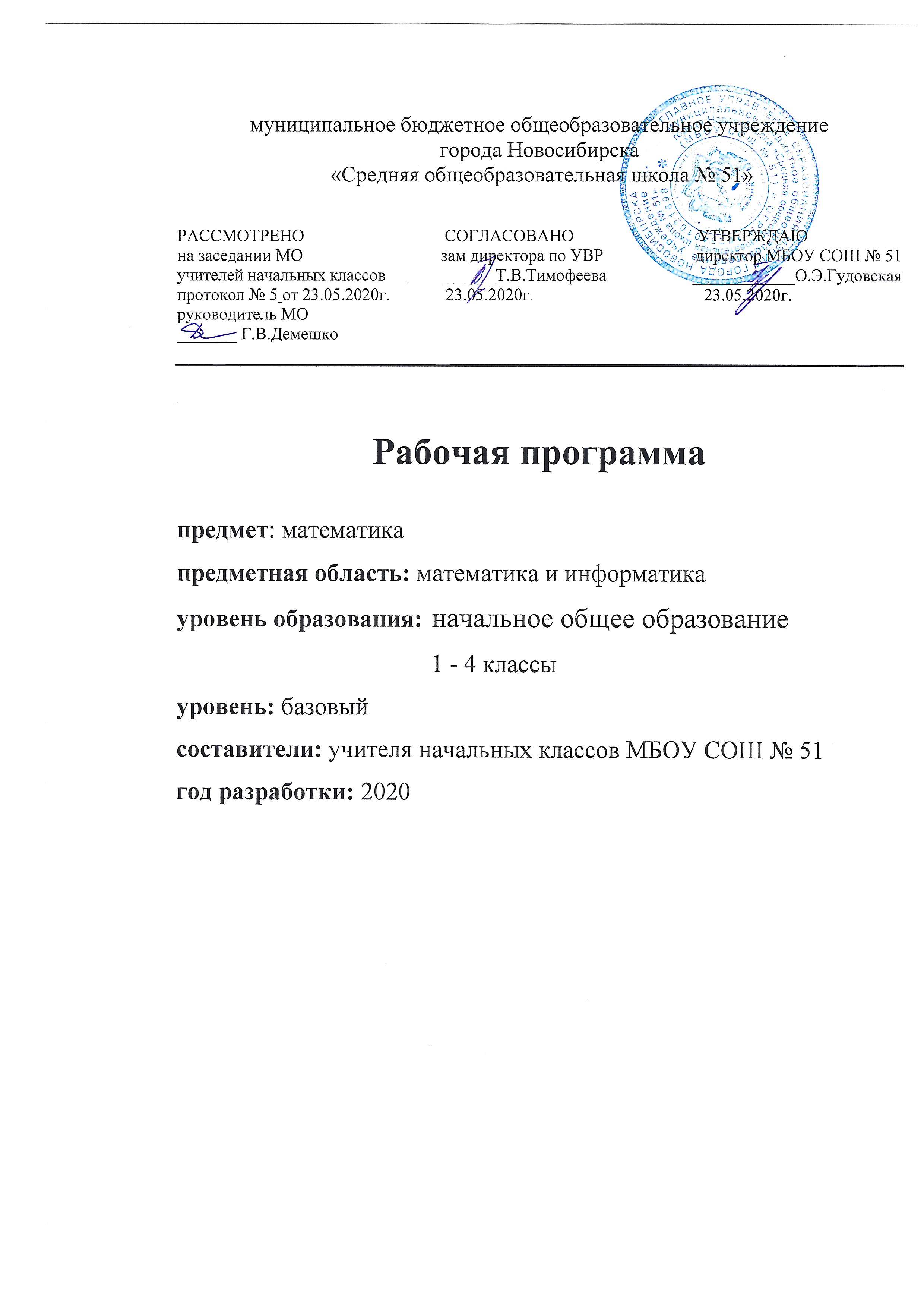 Рабочая программа учебного предмета«МАТЕМАТИКА» 1-4 классыПредметная область «Математика и информатика»Срок освоения – 4 годаРАЗДЕЛ I.  ПЛАНИРУЕМЫЕ РЕЗУЛЬТАТЫ ОСВОЕНИЯ УЧЕБНОГО ПРЕДМЕТА «Математика»Стандарт устанавливает следующие требования к результатам обучающихся.Личностные результаты освоения основной образовательной программы начального общего образования должны отражать: 1) формирование основ российской гражданской идентичности, чувства гордости за свою Родину, российский народ и историю России, осознание своей этнической и национальной принадлежности; формирование ценностей многонационального российского общества; становление гуманистических и демократических ценностных ориентаций; 2) формирование целостного, социально ориентированного взгляда на мир в его органичном единстве и разнообразии природы, народов, культур и религий; 3) формирование уважительного отношения к иному мнению, истории и культуре других народов; 4) овладение начальными навыками адаптации в динамично изменяющемся и развивающемся мире; 5) принятие и освоение социальной роли обучающегося, развитие мотивов учебной деятельности и формирование личностного смысла учения; 6) развитие самостоятельности и личной ответственности за свои поступки, в том числе в информационной деятельности, на основе представлений о нравственных нормах, социальной справедливости и свободе; 7) формирование эстетических потребностей, ценностей и чувств; 8) развитие этических чувств, доброжелательности и эмоционально-нравственной отзывчивости, понимания и сопереживания чувствам других людей; 9) развитие навыков сотрудничества со взрослыми и сверстниками в разных социальных ситуациях, умения не создавать конфликтов и находить выходы из спорных ситуаций; 10) формирование установки на безопасный, здоровый образ жизни, наличие мотивации к творческому труду, работе на результат, бережному отношению к материальным и духовным ценностям. Метапредметные результаты освоения основной образовательной программы начального общего образования должны отражать: 1) овладение способностью принимать и сохранять цели и задачи учебной деятельности, поиска средств ее осуществления; 2) освоение способов решения проблем творческого и поискового характера; 3) формирование умения планировать, контролировать и оценивать учебные действия в соответствии с поставленной задачей и условиями ее реализации; определять наиболее эффективные способы достижения результата; 4) формирование умения понимать причины успеха/неуспеха учебной деятельности и способности конструктивно действовать даже в ситуациях неуспеха; 5) освоение начальных форм познавательной и личностной рефлексии; 6) использование знаково-символических средств представления информации для создания моделей изучаемых объектов и процессов, схем решения учебных и практических задач; 7) активное использование речевых средств и средств информационных и коммуникационных технологий (далее - ИКТ) для решения коммуникативных и познавательных задач; 8) использование различных способов поиска (в справочных источниках и открытом учебном информационном пространстве сети Интернет), сбора, обработки, анализа, организации, передачи и интерпретации информации в соответствии с коммуникативными и познавательными задачами и технологиями учебного предмета; в том числе умение вводить текст с помощью клавиатуры, фиксировать (записывать) в цифровой форме измеряемые величины и анализировать изображения, звуки, готовить свое выступление и выступать с аудио-, видео- и графическим сопровождением; соблюдать нормы информационной избирательности, этики и этикета; 9) овладение навыками смыслового чтения текстов различных стилей и жанров в соответствии с целями и задачами; осознанно строить речевое высказывание в соответствии с задачами коммуникации и составлять тексты в устной и письменной формах; 10) овладение логическими действиями сравнения, анализа, синтеза, обобщения, классификации по родовидовым признакам, установления аналогий и причинно-следственных связей, построения рассуждений, отнесения к известным понятиям; 11) готовность слушать собеседника и вести диалог; готовность признавать возможность существования различных точек зрения и права каждого иметь свою; излагать свое мнение и аргументировать свою точку зрения и оценку событий; 12) определение общей цели и путей ее достижения; умение договариваться о распределении функций и ролей в совместной деятельности; осуществлять взаимный контроль в совместной деятельности, адекватно оценивать собственное поведение и поведение окружающих; 13) готовность конструктивно разрешать конфликты посредством учета интересов сторон и сотрудничества; 14) овладение начальными сведениями о сущности и особенностях объектов, процессов и явлений действительности (природных, социальных, культурных, технических и др.) в соответствии с содержанием конкретного учебного предмета; 15) овладение базовыми предметными и межпредметными понятиями, отражающими существенные связи и отношения между объектами и процессами; 16) умение работать в материальной и информационной среде начального общего образования (в том числе с учебными моделями) в соответствии с содержанием конкретного учебного предмета. Предметные результаты освоения основной образовательной программы начального общего образования в области «Математика и информатика»:использование начальных математических знаний для описания и объяснения окружающих предметов, процессов, явлений, а также оценки их количественных и пространственных отношений; 2) овладение основами логического и алгоритмического мышления, пространственного воображения и математической речи, измерения, пересчета, прикидки и оценки, наглядного представления данных и процессов, записи и выполнения алгоритмов; 3) приобретение начального опыта применения математических знаний для решения учебно-познавательных и учебно-практических задач; 4) умение выполнять устно и письменно арифметические действия с числами и числовыми выражениями, решать текстовые задачи, умение действовать в соответствии с алгоритмом и строить простейшие алгоритмы, исследовать, распознавать и изображать геометрические фигуры, работать с таблицами, схемами, графиками и диаграммами, цепочками, совокупностями, представлять, анализировать и интерпретировать данные; 5) приобретение первоначальных представлений о компьютерной грамотности.Личностными результатами изучения учебного предмета «Математика» в 1-м классе является формирование следующих умений: - положительное отношение и интерес к изучению математики;- определять и высказывать под руководством педагога самые простые общие для всех людей правила поведения при сотрудничестве (этические нормы);- в предложенных педагогом ситуациях общения и сотрудничества, опираясь на общие для всех простые правила поведения, делать выбор, при поддержке других участников группы и педагога, как поступить;- чувство ответственности за выполнение своей части работы при работе в группе (в ходе проектной деятельности);Средством достижения этих результатов служит организация на уроке парно-групповой работы.Метапредметными результатами изучения учебного предмета  «Математика» в 1-м классе являются формирование следующих универсальных учебных действий (УУД). Регулятивные УУД:- определять и формулировать цель деятельности на уроке с помощью учителя; - проговаривать последовательность действий на уроке; - учиться высказывать своё предположение (версию) на основе работы с иллюстрацией учебника;- учиться работать по предложенному учителем плану;- средством формирования этих действий служит технология проблемного  диалога на этапе изучения нового материала;- учиться отличать верно выполненное задание от неверного;- учиться совместно с учителем и другими учениками давать эмоциональную оценку деятельности класса  на уроке; - сопоставлять результаты собственной деятельности с оценкой её товарищами, учителем;- адекватно воспринимать аргументированную критику ошибок и учитывать её в работе над ошибками. Средством формирования этих действий служит технология оценивания образовательных достижений (учебных успехов).Познавательные УУД:- ориентироваться в своей системе знаний: отличать новое от уже известного с помощью учителя;- делать предварительный отбор источников информации: ориентироваться  в учебнике (на развороте, в оглавлении, в словаре);- добывать новые знания: находить ответы на вопросы, используя учебник, свой жизненный опыт и информацию, полученную на уроке; - перерабатывать полученную информацию: делать выводы в результате  совместной  работы всего класса;- перерабатывать полученную информацию: сравнивать и группировать такие математические объекты, как числа, числовые выражения, равенства, неравенства, плоские геометрические фигуры;- устанавливать закономерности и использовать их при выполнении заданий (продолжать ряд, заполнять пустые клетки в таблице, составлять равенства и решать задачи по аналогии);- преобразовывать информацию из одной формы в другую: составлять математические рассказы и задачи на основе простейших математических моделей (предметных, рисунков, схематических рисунков, схем); находить и формулировать решение задачи с помощью простейших  моделей (предметных, рисунков, схематических рисунков, схем);- средством формирования этих действий служит учебный материал и задания учебника, ориентированные на линии развития средствами предмета.Коммуникативные УУД:- донести свою позицию до других: оформлять свою мысль в устной и письменной речи (на уровне одного предложения или небольшого текста);- слушать и понимать речь других;- читать и пересказывать текст;- средством формирования этих действий служит технология проблемного диалога (побуждающий и подводящий диалог);- совместно договариваться о правилах общения и поведения в школе и следовать им;- учиться выполнять различные роли в группе (лидера, исполнителя, критика).Средством формирования этих действий служит организация работы впарах и малых группах (в методических рекомендациях даны такие вариантыпроведения уроков).2 классЛичностными результатами изучения предметно-методического учебного предмета «Математика» во 2-м классе является формирование следующих умений: самостоятельно определять и высказывать самые простые, общие для всех людей правила поведения при совместной работе и сотрудничестве (этические нормы);ориентация на понимание причин личной успешности/неуспешности в освоении материала;в предложенных педагогом ситуациях общения и сотрудничества, опираясь на общие для всех простые правила поведения, самостоятельно  делать выбор, какой поступок совершить.Средством достижения этих результатов служит учебный материал изадания учебника, нацеленные на 2-ю линию развития – умение определять  своё отношение к миру.Метапредметными результатами изучения учебного предмета «Математика» во 2-м классе являются формирование следующих универсальных учебных действий. Регулятивные УУД:- определять цель деятельности на уроке с помощью учителя и самостоятельно; - учиться совместно с учителем обнаруживать и формулировать учебную проблему совместно с учителем;- использовать изученные правила, способы действий, приёмы вычислений, свойства объектов при выполнении учебных заданий и в познавательной деятельности; Средством формирования этих действий служит технология проблемного диалога на этапе изучения нового материала, технология оценивания образовательных достижений (учебных успехов).Познавательные УУД:- ориентироваться в своей системе знаний: понимать, что нужна  дополнительная информация (знания) для решения учебной  задачи в один шаг.- делать предварительный отбор источников информации для  решения учебной задачи. - добывать новые знания: находить необходимую информацию как в учебнике, так и в предложенных учителем  словарях и энциклопедиях - добывать новые знания: извлекать информацию, представленную в разных формах (текст, таблица, схема, иллюстрация и др.).Средством формирования этих действий служит учебный материал изадания учебника, нацеленные на 1-ю линию развития – умение объяснять мир.Коммуникативные УУД:- донести свою позицию до других: оформлять свою мысль в устной и письменной речи (на уровне одного предложения или небольшого текста);- слушать и понимать речь других;- вступать в беседу на уроке и в жизни;- совместно договариваться о  правилах общения и поведения в школе и следовать им.Средством формирования этих действий служит технология проблемного диалога (побуждающий и подводящий диалог) и технология продуктивного чтения. Средством формирования этих действий служит работа в малых группах (в методических рекомендациях дан такой вариант проведения уроков).3 классЛичностными результатами изучения учебно-методического курса «Математика» в 3-м классе является формирование следующих умений: - самостоятельно определять и высказывать самые простые общие для всех людей правила поведения при общении и сотрудничестве (этические нормы общения и сотрудничества);Метапредметными результатами изучения учебно-методического курса «Математика» в 3-4-м классах являются формирование следующих универсальных учебных действий. Регулятивные УУД:- самостоятельно формулировать цели урока после предварительного обсуждения;- составлять план решения проблемы (задачи) совместно с учителем;- работая по плану, сверять свои действия с целью и, при необходимости, исправлять ошибки с помощью учителя.Познавательные УУД:- ориентироваться в своей системе знаний: самостоятельно предполагать, какая информация нужна для решения учебной задачи в один шаг;- отбирать необходимые для решения учебной задачи  источники информации среди предложенных учителем словарей, энциклопедий, справочников;- добывать новые знания: извлекать информацию, представленную в разных формах (текст, таблица, схема, иллюстрация и др.);Коммуникативные УУД:- донести свою позицию до других: оформлять свои мысли в устной и письменной речи с учётом своих учебных и жизненных речевых ситуаций;- донести свою позицию до других: высказывать свою точку зрения и пытаться её обосновать, приводя аргументы;- слушать других, пытаться принимать другую точку зрения, быть готовым изменить свою точку зрения;4 классЛичностными результатами изучения учебно-методического курса «Математика» в 4-м классе является формирование следующих умений: - в самостоятельно созданных ситуациях общения и сотрудничества, опираясь на общие для всех простые правила поведения, делать выбор, какой поступок совершить.Метапредметными результатами изучения учебно-методического курса «Математика» в 4-м классе являются формирование следующих универсальных учебных действий. Регулятивные УУД:- учиться, совместно с учителем, обнаруживать и формулировать учебную проблему;- составлять план решения проблемы (задачи) совместно с учителем;- работая по плану, сверять свои действия с целью и, при необходимости, исправлять ошибки.Познавательные УУД:- перерабатывать полученную информацию: сравнивать и группировать факты и явления; определять причины явлений, событий;- перерабатывать полученную информацию: делать выводы на основе обобщения   знаний;- преобразовывать информацию из одной формы в другую: составлять простой план учебно-научного текста. Коммуникативные УУД:- читать вслух и про себя тексты учебников и при этом: вести «диалог с автором» (прогнозировать будущее чтение; ставить вопросы к тексту и искать ответы; проверять себя); отделять новое от известного; выделять главное; составлять план; - договариваться с людьми: выполняя различные роли в группе, сотрудничать в совместном решении проблемы (задачи);- учиться уважительно относиться к позиции другого, пытаться договариваться.Предметные результаты освоения учебного предмета «Математика» должны отражать сформированность следующих умений. РАЗДЕЛ II. СОДЕРЖАНИЕ ПРЕДМЕТАЧисла и величиныСчет предметов. Чтение и запись чисел от нуля до 20. Классы чисел.  Сравнение и упорядочение чисел, знаки сравнения.Измерение величин; сравнение и упорядочение величин. Единицы массы (килограмм), вместимости (литр). Арифметические действияСложение, вычитание. Названия компонентов арифметических действий, знаки действий. Таблица сложения. Связь между сложением, вычитанием.  Числовое выражение. Нахождение значения числового выражения. Алгоритмы письменного сложения, вычитания.Работа с текстовыми задачамиРешение текстовых задач арифметическим способом. Задачи, содержащие отношения «больше (меньше) на…». Планирование хода решения задачи. Представление текста задачи (схема).Пространственные отношения. Геометрические фигурыВзаимное расположение предметов в пространстве и на плоскости (выше—ниже, слева—справа, сверху—снизу, ближе—дальше, между и пр.). Распознавание и изображение геометрических фигур: точка, линия (кривая, прямая), отрезок, ломаная, угол, многоугольник. Использование чертежных инструментов для выполнения построений. Геометрические формы в окружающем мире. Геометрические величиныГеометрические величины и их измерение. Измерение длины отрезка. Единицы длины (см, дм). Работа с информациейСбор и представление информации, связанной со счетом (пересчетом), измерением величин; фиксирование полученной информации.Составление конечной последовательности (цепочки) предметов, чисел. Составление, запись и выполнение простого алгоритма, плана поиска информации.2 классЧисла и величиныСчет предметов. Чтение и запись чисел от нуля до 100. Классы и разряды. Представление многозначных чисел в виде суммы разрядных слагаемых. Сравнение и упорядочение чисел, знаки сравнения.Измерение величин; сравнение и упорядочение величин. Единицы массы (грамм, килограмм), времени (секунда, минута, час). Соотношения между единицами измерения однородных величин. Сравнение и упорядочение однородных величин. Арифметические действияСложение, вычитание, умножение и деление. Названия компонентов арифметических действий, знаки действий. Таблица сложения. Таблица умножения. Связь между сложением, вычитанием. Нахождение неизвестного компонента арифметического действия. Числовое выражение. Установление порядка выполнения действий в числовых выражениях со скобками и без скобок. Нахождение значения числового выражения. Использование свойств арифметических действий в вычислениях (перестановка и группировка слагаемых в сумме, множителей в произведении; умножение суммы и разности на число).Алгоритмы письменного сложения, вычитания. Способы проверки правильности вычислений (алгоритм, обратное действие).Работа с текстовыми задачамиРешение текстовых задач арифметическим способом. Задачи, содержащие отношения «больше (меньше) на…». Планирование хода решения задачи. Представление текста задачи (схема).Пространственные отношения. Геометрические фигурыВзаимное расположение предметов в пространстве и на плоскости (выше—ниже, слева—справа, сверху—снизу, ближе—дальше, между и пр.). Распознавание и изображение геометрических фигур: точка, линия (кривая, прямая), отрезок, ломаная, угол, многоугольник, треугольник, прямоугольник, квадрат. Использование чертежных инструментов для выполнения построений. Геометрические формы в окружающем мире. Распознавание и называние: куб, шар, пирамида.Геометрические величиныГеометрические величины и их измерение. Измерение длины отрезка. Единицы длины (мм, см, дм, м, км). Периметр. Вычисление периметра многоугольника.Работа с информациейСбор и представление информации, связанной со счетом (пересчетом), измерением величин; фиксирование, анализ полученной информации.Составление конечной последовательности (цепочки) предметов, чисел, геометрических фигур и др. по правилу. Составление, запись и выполнение простого алгоритма, плана поиска информации.3 классЧисла и величиныСчет предметов. Чтение и запись чисел от нуля до 1000. Классы и разряды. Представление многозначных чисел в виде суммы разрядных слагаемых. Сравнение и упорядочение чисел, знаки сравнения.Измерение величин; сравнение и упорядочение величин. Единицы массы (грамм, центнер, тонна). Соотношения между единицами измерения однородных величин. Сравнение и упорядочение однородных величин. Арифметические действияСложение, вычитание, умножение и деление. Названия компонентов арифметических действий, знаки действий. Таблица сложения. Таблица умножения. Связь между сложением, вычитанием, умножением и делением. Нахождение неизвестного компонента арифметического действия. Деление с остатком.Числовое выражение. Установление порядка выполнения действий в числовых выражениях со скобками и без скобок. Нахождение значения числового выражения. Использование свойств арифметических действий в вычислениях (перестановка и группировка слагаемых в сумме, множителей в произведении; умножение суммы и разности на число).Алгоритмы письменного сложения, вычитания, умножения и деления многозначных чисел. Способы проверки правильности вычислений (алгоритм, обратное действие, оценка достоверности, прикидки результата, вычисление на калькуляторе).Работа с текстовыми задачамиРешение текстовых задач арифметическим способом. Задачи, содержащие отношения «больше (меньше) на…», «больше (меньше) в…». Зависимости между величинами, характеризующими процессы движения, работы, купли-продажи и др. Количество товара, его цена и стоимость и др. Планирование хода решения задачи. Представление текста задачи (схема, таблица).Задачи на нахождение доли целого и целого по его доле.Пространственные отношения. Геометрические фигурыВзаимное расположение предметов в пространстве и на плоскости (выше—ниже, слева—справа, сверху—снизу, ближе—дальше, между и пр.). Распознавание и изображение геометрических фигур: точка, линия (кривая, прямая), отрезок, ломаная, угол, многоугольник, треугольник, прямоугольник, квадрат, окружность, круг. Использование чертежных инструментов для выполнения построений. Геометрические формы в окружающем мире. Распознавание и называние: куб, шар, пирамида.Геометрические величиныГеометрические величины и их измерение. Измерение длины отрезка. Единицы длины (мм, см, дм, м, км). Периметр. Вычисление периметра многоугольника.Площадь геометрической фигуры. Единицы площади (см2, дм2, м2). Точное и приближенное измерение площади геометрической фигуры. Вычисление площади прямоугольника.Работа с информациейСбор и представление информации, связанной со счетом (пересчетом), измерением величин; фиксирование, анализ полученной информации.Построение простейших выражений с помощью логических связок и слов («и»; «не»; «если… то…»; «верно/неверно, что…»; «каждый»; «все»; «некоторые»); истинность утверждений.Составление конечной последовательности (цепочки) предметов, чисел, геометрических фигур и др. по правилу. Составление, запись и выполнение простого алгоритма, плана поиска информации.Чтение и заполнение таблицы. Интерпретация данных таблицы. 4 классЧисла и величиныСчет предметов. Чтение и запись чисел от нуля до миллиона. Классы и разряды. Представление многозначных чисел в виде суммы разрядных слагаемых. Сравнение и упорядочение чисел, знаки сравнения.Измерение величин; сравнение и упорядочение величин. Соотношения между единицами измерения однородных величин. Сравнение и упорядочение однородных величин. Доля величины (половина, треть, четверть, десятая, сотая, тысячная).Арифметические действияСложение, вычитание, умножение и деление. Названия компонентов арифметических действий, знаки действий. Таблица сложения. Таблица умножения. Связь между сложением, вычитанием, умножением и делением. Нахождение неизвестного компонента арифметического действия. Деление с остатком.Числовое выражение. Установление порядка выполнения действий в числовых выражениях со скобками и без скобок. Нахождение значения числового выражения. Использование свойств арифметических действий в вычислениях (перестановка и группировка слагаемых в сумме, множителей в произведении; умножение суммы и разности на число).Алгоритмы письменного сложения, вычитания, умножения и деления многозначных чисел. Способы проверки правильности вычислений (алгоритм, обратное действие, оценка достоверности, прикидки результата, вычисление на калькуляторе).Работа с текстовыми задачамиРешение текстовых задач арифметическим способом. Задачи, содержащие отношения «больше (меньше) на…», «больше (меньше) в…». Зависимости между величинами, характеризующими процессы движения, работы, купли-продажи и др. Скорость, время, путь; объем работы, время, производительность труда; количество товара, его цена и стоимость и др. Планирование хода решения задачи. Представление текста задачи (схема, таблица, диаграмма и другие модели).Задачи на нахождение доли целого и целого по его доле.Пространственные отношения. Геометрические фигурыВзаимное расположение предметов в пространстве и на плоскости (выше—ниже, слева—справа, сверху—снизу, ближе—дальше, между и пр.). Распознавание и изображение геометрических фигур: точка, линия (кривая, прямая), отрезок, ломаная, угол, многоугольник, треугольник, прямоугольник, квадрат, окружность, круг. Использование чертежных инструментов для выполнения построений. Геометрические формы в окружающем мире. Распознавание и называние: куб, шар, параллелепипед, пирамида, цилиндр, конус.Геометрические величиныГеометрические величины и их измерение. Измерение длины отрезка. Вычисление периметра многоугольника. Вычисление площади прямоугольника.Работа с информациейСбор и представление информации, связанной со счетом (пересчетом), измерением величин; фиксирование, анализ полученной информации.Построение простейших выражений с помощью логических связок и слов («и»; «не»; «если… то…»; «верно/неверно, что…»; «каждый»; «все»; «некоторые»); истинность утверждений.Составление конечной последовательности (цепочки) предметов, чисел, геометрических фигур и др. по правилу. Составление, запись и выполнение простого алгоритма, плана поиска информации.Чтение и заполнение таблицы. Интерпретация данных таблицы. Чтение столбчатой диаграммы. Создание простейшей информационной модели (схема, таблица, цепочка).РАЗДЕЛ III. ТЕМАТИЧЕСКОЕ ПЛАНИРОВАНИЕ 1 класс2 класс3 класс4 классРассмотрено на заседании  педагогического совета от 31.08.2017 Протокол № 1Внесены изменения решением педагогического совета: от 30.08.2018 Протокол № 1от 30.08.2019 Протокол № 1от 03.04.2020   Протокол № 8от 31.08.2020 Протокол № 1от 22.10.2020  Протокол № 405.11. 2020 Протокол № 6от 25.12. 2020 Протокол № 9 от 29.04. 2021  Протокол № 12Утверждено приказом директора МБОУ СОШ № 51 Приказ от 31.08.2017 № 97/1Изменения:Утверждено приказом директора МБОУ СОШ № 51Приказ от 30.08.2018 № 97-одПриказ от 30.08.2019 № 94 -одПриказ от           03.04.2020 № 15-одПриказ от 31.08.2020 № 66/1-одПриказ от                  22.10.2020 № 116-од, 116/1-од, 116/2-одПриказ от 05.11.2020 № 119-одПриказ от 25.12.2020 № 143Приказ от 29.04.2021 № 35-одЧисла и величиныЧисла и величиныОбучающийся научитсяОбучающийся получит возможность научиться1 класс1 класс− читать, записывать, сравнивать, упорядочивать числа от 0 до 20;− пересчитывать различные объекты, устанавливать порядковый номер объекта;− производить счет двойками, пятерками; осуществлять разбиение четного числа в пределах 20 пополам;− находить числа, большие/меньшие данного числа на заданное число, выполнять разностное сравнение чисел; − выполнять арифметические действия сложения и вычитания, в том числе с применением переместительного свойства сложения (в пределах 20 — устно и письменно);- использовать первоначальные представления о компьютерной грамотности, выполнять задания в электронных приложениях к учебнику.− находить число, большее/меньшее данного числа на заданное число, большее данного числа в заданное число раз;2 класс2 класс− читать, записывать, сравнивать, упорядочивать числа в пределах 100;− находить число, большее/меньшее данного числа на заданное число, большее данного числа в заданное число раз;− устанавливать и соблюдать порядок при вычислении значения числового выражения (со скобками/без скобок), содержащего действия сложения и вычитания в пределах 100;- выполнять задания в электронных приложениях к учебнику.− читать, записывать, сравнивать, упорядочивать числа в пределах 1000;3 класс3 класс− читать, записывать, сравнивать, упорядочивать числа в пределах 1000;− представлять трехзначные числа в виде суммы разрядных слагаемых;− находить число, большее/меньшее данного числа на заданное число, в заданное число раз;- выполнять практические задания на компьютере с использованием электронных приложений к учебнику.классифицировать числа по одному или нескольким основаниям, объяснять свои действия;читать, записывать и сравнивать величины (массу, время, длину, площадь, скорость), используя основные единицы измерения величин и соотношения между ними (килограмм — грамм; час — минута, минута — секунда; километр — метр,4 класс4 классВыпускник научится:Выпускник получит возможность научиться:читать, записывать, сравнивать, упорядочивать числа от нуля до миллиона;устанавливать закономерность — правило, по которому составлена числовая последовательность, и составлять последовательность по заданному	или	самостоятельно	выбранному	правилу (увеличение/уменьшение числа на несколько единиц, увеличение/уменьшение числа в несколько раз);группировать числа по заданному или самостоятельно установленному признаку;классифицировать числа по одному или нескольким основаниям, объяснять свои действия;читать, записывать и сравнивать величины (массу, время, длину, площадь, скорость), используя основные единицы измерения величин и соотношения между ними (килограмм — грамм; час — минута, минута — секунда; километр — метр,метр — дециметр, дециметр — сантиметр, метр — сантиметр, сантиметр — миллиметр).- выполнять практические задания на компьютере с использованием электронных приложений к учебнику.Выбирать единицу для измерения данной величины (длины, массы, площади, времени), объяснять свои действия.Арифметические действияАрифметические действияОбучающийся научитсяОбучающийся получит возможность научиться1 класс1 класс− называть и различать компоненты и результаты действий сложения (слагаемые, сумма) и вычитания (уменьшаемое, вычитаемое, разность); знать взаимосвязь компонентов и результатов действий сложения и вычитания;− знать и понимать переместительное свойство сложения; − находить неизвестный компонент сложения;- выполнять практические задания на компьютере с использованием электронных приложений к учебнику.2 класс2 класс− выполнять арифметические действия: сложение и вычитание, в пределах 100 — устно и письменно; умножение и деление с использованием таблицы умножения;− выполнять проверку результата вычислений;− называть и различать компоненты действий умножения (множители, произведение); деления (делимое, делитель, частное); знать взаимосвязь компонентов и результатов действий умножения и деления;− знать и понимать переместительное свойство умножения, иллюстрировать его на клетчатой бумаге; использовать переместительное свойство сложения при вычислениях; − находить неизвестный компонент сложения, вычитания;- выполнять практические задания на компьютере с использованием электронных приложений к учебнику.− устанавливать и соблюдать порядок действий при вычислении значения числового выражения (со скобками/без скобок), содержащего действия сложения, вычитания, умножения, деления;− использовать при вычислениях переместительное и сочетательное свойства сложения и умножения;3 класс3 класс− выполнять арифметические действия: сложение и вычитание в пределах 100 — устно, в пределах 1000 — письменно; умножение и деление в пределах 100 — устно и письменно на однозначное число; деление с остатком в пределах 100;− устанавливать и соблюдать порядок действий при вычислении значения числового выражения (со скобками/без скобок), содержащего действия сложения, вычитания, умножения, деления;− использовать при вычислениях переместительное и сочетательное свойства сложения и умножения;− находить неизвестный компонент арифметического действия; − выполнять проверку результата вычислений, в том числе с помощью калькулятора;- выполнять практические задания на компьютере с использованием электронных приложений к учебнику.выполнять устно сложение, вычитание, умножение и деление однозначных, двузначных и трёхзначных чисел в случаях, сводимых к действиям в пределах 100 (в том числе с нулём и числом 1);выделять неизвестный компонент арифметического действия и находить его значение;4 класс4 классВыпускник научится:Выпускник получит возможность научиться:выполнять письменно действия с многозначными числами (сложение, вычитание, умножение и деление на однозначное, двузначное числа в пределах 10 000) с использованием таблиц сложения и умножения чисел, алгоритмов письменных арифметических действий (в том числе деления с остатком);выполнять устно сложение, вычитание, умножение и деление однозначных, двузначных и трёхзначных чисел в случаях, сводимых к действиям в пределах 100 (в том числе с нулём и числом 1);выделять неизвестный компонент арифметического действия и находить его значение;вычислять значение числового выражения (содержащего 2—3 арифметических действия, со скобками и без скобок);- выполнять практические задания на компьютере с использованием электронных приложений к учебнику.выполнять действия с величинами;использовать свойства арифметических действий для удобства вычислений;– проводить проверку правильности вычислений (с помощью обратного действия, прикидки и оценки результата действия и др.).Работа с текстовыми задачамиРабота с текстовыми задачамиОбучающийся научитсяОбучающийся получит возможность научиться1 класс1 класс− решать текстовые задачи в одно действие на сложение и вычитание: выделять условие и требование (вопрос), устанавливать зависимости между данными и искомой величиной, моделировать условие и решение (используя предметную модель, рисунок), записывать решение (в виде арифметического действия) и ответ;- выполнять практические задания на компьютере с использованием электронных приложений к учебнику.− знать и использовать при решении задач единицы: длины (сантиметр, дециметр, метр), массы (килограмм), времени (минута, час), стоимости (рубль, копейка); уметь преобразовывать одни единицы данных величин в другие;− определять с помощью приборов и измерительных инструментов длину, время; выполнять прикидку и оценку результата измерений; 2 класс2 класс− решать текстовые задачи в одно-два действия на применение смысла арифметического  действия  (сложение,  вычитание,  умножение,  деление): моделировать задачу (используя предметную модель, рисунок), представлять задачу графически (краткая запись, схема, таблица), планировать ход решения, оформлять его в виде действий, записывать и проверять ответ;− знать и использовать при решении задач единицы: длины (сантиметр, дециметр, метр), массы (килограмм), времени (минута, час), стоимости (рубль, копейка); уметь преобразовывать одни единицы данных величин в другие;− определять с помощью приборов и измерительных инструментов длину, время; выполнять прикидку и оценку результата измерений; − сравнивать величины длины, массы, времени, стоимости, устанавливая между ними соотношение «больше/меньше на»;- выполнять практические задания на компьютере с использованием электронных приложений к учебнику.- решать задачи в одно-два действия: моделировать и представлять задачу графически, планировать ход решения, записывать решение по действиям и с помощью числового выражения, анализировать решение (искать другой способ решения), записывать и оценивать ответ (устанавливать его реалистичность, проверять вычисления);3 класс3 класс− использовать при решении задач и в практических ситуациях единицы: длины (миллиметр, сантиметр, дециметр, метр, километр), массы (грамм, килограмм), времени (час, минута, секунда), стоимости (копейка, рубль); уметь преобразовывать одни единицы данной величины в другие (в пределах 1000);− определять с помощью цифровых и аналоговых приборов, измерительных инструментов длину, массу, время; выполнять прикидку и оценку результата измерений; определять продолжительность события;− сравнивать предметы и объекты на основе измерения величин; сравнивать величины длины, площади, массы, времени, стоимости, устанавливая между ними соотношение «больше/меньше на/в»;− выполнять сложение и вычитание однородных величин, умножение и деление величины на однозначное число;− называть, находить доли величины (половина, треть, четверть, пятая, десятая часть); сравнивать величины, выраженные долями; − решать текстовые задачи на понимание смысла арифметических действий (в том числе деления с остатком), отношений (больше/меньше на/в), на сравнение (разностное, кратное);− знать и использовать при решении задач и в практических ситуациях соотношения между: ценой, количеством, стоимостью; началом, окончанием и продолжительностью события;− решать задачи в одно-два действия: моделировать и представлять задачу графически, планировать ход решения, записывать решение по действиям и с помощью числового выражения, анализировать решение (искать другой способ решения), записывать и оценивать ответ (устанавливать его реалистичность, проверять вычисления);- выполнять практические задания на компьютере с использованием электронных приложений к учебнику.устанавливать зависимость между величинами, представленными в задаче, планировать ход решения задачи, выбирать и объяснять выбор действий;решать арифметическим способом (в 1—2 действия) учебные задачи и задачи, связанные с повседневной жизнью;4 класс4 классВыпускник научится:Выпускник получит возможность научиться:устанавливать зависимость между величинами, представленными в задаче, планировать ход решения задачи, выбирать и объяснять выбор действий;решать арифметическим способом (в 1—2 действия) учебные задачи и задачи, связанные с повседневной жизнью;решать задачи на нахождение доли величины и величины по значению её доли (половина, треть, четверть, пятая, десятая часть);оценивать правильность хода решения и реальность ответа на вопрос задачи;выполнять практические задания на компьютере с использованием электронных приложений к учебнику.решать задачи в 3—4 действия;находить разные способы решения задачи.Пространственные отношения. Геометрические фигурыПространственные отношения. Геометрические фигурыОбучающийся научитсяОбучающийся получит возможность научиться1 класс1 класс− сравнивать объекты по длине, устанавливая между ними соотношение длиннее/короче (выше/ниже, шире/уже); выполнять разностное сравнение длин (больше/меньше на);− различать, называть геометрические фигуры: точку, прямую, отрезок, треугольник, прямоугольник (квадрат), круг; куб и шар;− устанавливать между объектами соотношения: слева/справа, дальше/ближе, между, перед/за, над/под; различать право и лево с точки зрения другого человека, понимать связь между объектом и его отражением; − на нелинованной бумаге – изображать от руки и с помощью инструментов треугольник, многоугольник, круг, чертить отрезок заданной длины; на клетчатой бумаге – чертить квадрат, копировать изображения, составленные из точек и отрезков;- выполнять практические задания на компьютере с использованием электронных приложений к учебнику.− изображать ломаную, многоугольник; чертить на клетчатой бумаге прямой угол, прямоугольник с заданными длинами сторон; использовать для выполнения построений линейку, угольник;2 класс2 класс− различать и называть геометрические фигуры: прямой угол; ломаная, многоугольник; выделять среди четырехугольников прямоугольники, квадраты;− изображать ломаную, многоугольник; чертить на клетчатой бумаге прямой угол, прямоугольник с заданными длинами сторон; использовать для выполнения построений линейку, угольник; − находить длину ломаной, состоящей из двух-трех звеньев, периметр прямоугольника (квадрата), многоугольника;- выполнять практические задания на компьютере с использованием электронных приложений к учебнику.− сравнивать фигуры по площади (наложение, сопоставление числовых значений); − находить периметр прямоугольника (квадрата), площадь прямоугольника (квадрата);3 класс3 класс− конструировать прямоугольник  из  данных  фигур  (квадратов),  делить прямоугольник, многоугольник на заданные части;− сравнивать фигуры по площади (наложение, сопоставление числовых значений); − находить периметр прямоугольника (квадрата), площадь прямоугольника (квадрата);- выполнять практические задания на компьютере с использованием электронных приложений к учебнику.выполнять построение геометрических фигур с заданными измерениями (отрезок, квадрат, прямоугольник) с помощью линейки, угольника;использовать свойства прямоугольника и квадрата для решения задач;4 класс4 классВыпускник научится:Выпускник получит возможность научиться:–	описывать взаимное расположение предметов в пространстве и на плоскости;распознавать, называть, изображать геометрические фигуры (точка, отрезок, ломаная, прямой угол, многоугольник, треугольник, прямоугольник, квадрат, окружность, круг);выполнять построение геометрических фигур с заданными измерениями (отрезок, квадрат, прямоугольник) с помощью линейки, угольника;использовать свойства прямоугольника и квадрата для решения задач;распознавать и называть геометрические тела (куб, шар);- соотносить реальные объекты с моделями геометрических фигур;- выполнять практические задания на компьютере с использованием электронных приложений к учебнику.Распознавать, различать и называть геометрические тела: параллелепипед, пирамиду, цилиндр, конус.Геометрические величиныГеометрические величиныОбучающийся научитсяОбучающийся получит возможность научиться1 класс1 класс− знать и использовать единицы длины: сантиметр, дециметр и соотношение между ними; − выполнять измерение длин реальных объектов с помощью линейки, сравнивать длины реальных объектов с помощью некоторой мерки;- использовать единицы длины при построении геометрических фигур (прямоугольник, квадрат).2 класс2 класс- знать и использовать при решении задач единицы: длины (сантиметр, дециметр, метр);− использовать при решении задач и в практических ситуациях единицы: длины (миллиметр, километр); 3 класс3 класс− использовать при решении задач и в практических ситуациях единицы: длины (миллиметр, сантиметр, дециметр, метр, километр); − знать и объяснять единицы площади: квадратный метр, квадратный сантиметр, квадратный дециметр;- выполнять практические задания на компьютере с использованием электронных приложений к учебнику.вычислять периметр треугольника, прямоугольника и квадрата, площадь прямоугольника и квадрата;- оценивать	размеры	геометрических	объектов,	расстояния приближённо (на глаз).4 класс4 классВыпускник научится:Выпускник получит возможность научиться:измерять длину отрезка;вычислять периметр треугольника, прямоугольника и квадрата, площадь прямоугольника и квадрата;оценивать	размеры	геометрических	объектов,	расстояния приближённо (на глаз);выполнять практические задания на компьютере с использованием электронных приложений к учебнику.Вычислять	периметр многоугольника, площадь фигуры, составленной из прямоугольников.Работа с информациейРабота с информациейОбучающийся научитсяОбучающийся получит возможность научиться1 класс1 класс− распознавать верные (истинные) и неверные (ложные) элементарные логические высказывания;− группировать (классифицировать) объекты по заданному признаку; находить и называть примеры закономерностей в ряду объектов повседневной жизни;− различать строки и столбцы таблицы, вносить данное в ячейку таблицы, извлекать данное из таблицы;− дополнять рисунок, схему числовыми данными; − выполнять простейшие алгоритмы, связанные с вычислениями, измерением длины, построением геометрических фигур;- выполнять практические задания на компьютере с использованием электронных приложений к учебнику.- извлекать и использовать информацию, представленную в простейших таблицах (таблицы сложения, умножения, график дежурств, наблюдения в природе и пр.) и столбчатых диаграммах для решения учебных и практических задач; − представлять информацию в заданной форме: дополнять текст задачи числами, заполнять строку/столбец таблицы, указывать числовые данные на рисунке (изображении геометрических фигур), схеме;2 класс2 класс− распознавать и конструировать верные (истинные) и неверные (ложные) утверждения со словами «все», «каждый»; проводить одно-двухшаговые логические рассуждения и делать выводы;− находить общий признак группы математических объектов (чисел, величин, геометрических фигур); распределять объекты на группы по заданному признаку;- находить  и  объяснять  с  использованием  математической  терминологии закономерность в ряду объектов повседневной жизни, чисел, геометрических фигур;− извлекать и использовать информацию, представленную в простейших таблицах (таблицы сложения, умножения, график дежурств, наблюдения в природе и пр.) и столбчатых диаграммах для решения учебных и практических задач; − представлять информацию в заданной форме: дополнять текст задачи числами, заполнять строку/столбец таблицы, указывать числовые данные на рисунке (изображении геометрических фигур), схеме;− применять в учебных и практических ситуациях алгоритмы/правила устных и письменных вычислений, измерений и построений геометрических фигур.− классифицировать объекты по одному-двум признакам;− извлекать и использовать информацию, представленную в таблицах с данными о реальных процессах и явлениях окружающего мира (например, расписание, режим работы), в предметах повседневной жизни (например, ярлык, этикетка);− структурировать информацию: заполнять простейшие таблицы по образцу; 3 класс3 класс− распознавать и конструировать верные (истинные) и неверные (ложные) утверждения со словами: «все», «некоторые», «и», «каждый», «если…, то…»;формулировать утверждение (вывод), строить логические рассуждения (одно-трехшаговые), в том числе с использованием изученных связок;− классифицировать объекты по одному-двум признакам;− извлекать и использовать информацию, представленную в таблицах с данными о реальных процессах и явлениях окружающего мира (например, расписание, режим работы), в предметах повседневной жизни (например, ярлык, этикетка);− структурировать информацию: заполнять простейшие таблицы по образцу; -достраивать столбчатые диаграммы, дополнять чертежи данными;− составлять план выполнения учебного задания и следовать ему;- выполнять практические задания на компьютере с использованием электронных приложений к учебнику.понимать простейшие выражения, содержащие логические связки и слова («…и…», «если… то…», «верно/неверно, что…», «каждый», «все», «некоторые», «не»);составлять, записывать и выполнять инструкцию (простой алгоритм), план поиска информации;4 класс4 классВыпускник научится:Выпускник получит возможность научиться:читать несложные готовые таблицы;заполнять несложные готовые таблицы;читать несложные готовые столбчатые диаграммы;выполнять практические задания на компьютере с использованием электронных приложений к учебнику.читать несложные готовые круговые диаграммы;достраивать несложную готовую столбчатую диаграмму;сравнивать и обобщать информацию, представленную в строках и столбцах несложных таблиц и диаграмм;понимать простейшие выражения, содержащие логические связки и слова («…и…», «если… то…», «верно/неверно, что…», «каждый», «все», «некоторые», «не»);составлять, записывать и выполнять инструкцию (простой алгоритм), план поиска информации;распознавать одну и ту же информацию, представленную в разной форме (таблицы и диаграммы);планировать несложные исследования, собирать и представлять полученную информацию с помощью таблиц и диаграмм;интерпретировать информацию, полученную при проведении несложных исследований (объяснять, сравнивать и обобщать данные, делать выводы и прогнозы).№ п/пНаименование разделов, темКол-во часовI.Подготовка к изучению чисел. Сравнение предметов и групп предметов. Пространственные и временные представления.81Счет предметов (с использованием количественных и порядковых числительных).12Пространственные представления «вверху», «внизу», «справа», «слева».13Пространственные представления «раньше», «позже», «сначала», «потом», «перед», «за», «между».14Сравнение групп предметов. Отношения «столько же», «больше», «меньше».15Сравнивание групп предметов. «На сколько больше? На сколько  меньше?»16Сравнивание групп предметов. «На сколько больше (меньше)?» Пространственные представления.17Закрепление знаний по теме «Сравнение предметов и групп предметов. Пространственные и временные представления».18Закрепление по теме «Сравнение предметов и групп предметов. Пространственные и временные представления». Проверочная работа. 1II.Числа от 1 до 10.  Число 0. Нумерация299Понятия «много», «один». Цифра 1. Письмо цифры 1.110Числа 1 и 2. Письмо цифры 2. 111Число 3. Письмо цифры 3.112Числа 1, 2, 3. Знаки «+», 
«–», «=». «Прибавить», «вычесть», «получится».113Числа 3, 4. Письмо цифры 4. 114Понятия «длиннее», «короче», «одинаковые по длине».115Число 5. Письмо цифры 5.116Состав числа 5 из двух слагаемых.117Точка. Кривая линия. Прямая линия. Отрезок. Луч.118Ломаная линия. Звено ломаной. Вершины.119Закрепление изученного материала. Числа от 1 до 5:  получение, сравнение, запись, соотнесение числа и цифры.120Знаки: «>» (больше), «<» (меньше), «=» (равно).121Равенство. Неравенство.122Многоугольник.123Числа 6, 7. Письмо цифры 6.124Закрепление изученного материала. Письмо цифры 7.125Числа 8, 9. Письмо цифры 8.126Закрепление изученного материала. Письмо цифры 9.127Число 10. Запись числа 10.128Числа от 1 до 10. Закрепление изученного материала.129Сантиметр – единица измерения длины.130Увеличить на ... Уменьшить на ...131Число 0.132Закрепление изученного материала. Сложение с нулём. Вычитание нуля.133Закрепление знаний по теме «Числа от 1  до 10 и число 0». 134Закрепление изученного материала. Проверка знаний учащихся.135Работа над ошибками. Итоговый контроль.136Работа над ошибками. Итоговый контроль.1III.Числа от 1 до 10. Сложение и вычитание4937Прибавить и вычесть 1. Знаки «+», «–», «=».138Прибавить и вычесть 1.139Прибавить и вычесть число 2.140Слагаемые. Сумма.141Задача (условие, вопрос).142Сопоставление задач на сложение и вычитание по одному рисунку.143Прибавить и вычесть число 2. Составление и заучивание таблиц.144Присчитывание и отсчитывание по 2.145Задачи на увеличение (уменьшение) числа на несколько единиц (с одним множеством предметов).146Закрепление изученного материала. Проверка знаний. 147Прибавить и вычесть число 3. Приёмы вычислений.148Закрепление  изученного материала. Решение текстовых задач.149Закрепление по теме «Прибавить и вычесть 3». Решение текстовых задач.150Прибавить и вычесть число 3. Составление и заучивание таблицы.151Сложение и соответствующие случаи состава чисел.152Решение задач.153Закрепление изученного материала по теме «Прибавить и вычесть число 3».154Закрепление изученного материала. 155Закрепление изученного материала. Проверка знаний.156Работа над ошибками. Обобщение.157Закрепление изученного материала. Прибавить и вычесть 1, 2, 3.158Задачи на увеличение числа на несколько единиц (с двумя множествами предметов).159Задачи на уменьшение числа на несколько единиц.160Прибавить и вычесть 4. Приёмы вычислений.161Закрепление изученного материала.162Задачи на разностное сравнение чисел. 163Решение задач.164Прибавить и вычесть 4. Сопоставление и заучивание таблицы.165Решение задач. Закрепление пройденного материала.166Перестановка слагаемых.167Перестановка слагаемых и её применение для случаев  прибавления 5, 6, 7, 8, 9.168Составление таблицы вычитания и сложения 5, 6, 7, 8, 9.169Закрепление пройденного  материала. 
Состав чисел в пределах 10.170Состав числа 10. Решение задач.171Повторение изученного материала. Проверка знаний.172Связь между суммой и слагаемыми.173Связь между суммой и слагаемыми.174Решение задач.175Уменьшаемое, вычитаемое, разность. 176Вычитание из чисел 6, 7. Состав чисел 6, 7.177Вычитание из чисел 6, 7. Связь сложения и вычитания.178Вычитание из чисел 8, 9.179Вычитание из чисел 8, 9. Решение задач.180Вычитание из числа 10.181Закрепление изученного материала.182Килограмм.183Литр.184Контрольная работа по теме «Сложение и вычитание чисел первого десятка».1IV.Числа от 10 до 20. Нумерация1685Название и последовательность чисел  от 10 до 20.186Название и последовательность чисел от 10 до 20.187Образование чисел из одного десятка и нескольких единиц.188Дециметр.189Образование чисел из одного десятка и нескольких единиц.190Чтение и запись чисел.191Случаи сложения и вычитания, основанные на знании нумерации чисел.192Подготовка к изучению таблицы сложения в пределах 20.193Закрепление изученного материала по теме «Числа от 1 до 20».194Контрольная работа195Работа над ошибками.196Повторение. Подготовка к введению задач в два действия. 197Решение задач.198Ознакомление с задачей в два действия.199Решение задач в два действия.1100Контрольная  работа по теме «Числа от 11 до 20»1V.Числа от 1 до 20. Сложение и вычитание31101Общий приём сложения одно-значных чисел с переходом через десяток.1102Сложение вида  + 2, + 3.1103Сложение вида  + 4.1104Сложение вида  + 5.1105Сложение вида  + 6.1106Сложение вида  + 7.1107Сложение вида  + 8, + 9.1108Таблица сложения.1109Решение текстовых задач, числовых выражений.1110Закрепление изученного материала. 1111Проверка знаний.1112Приёмы вычитания с переходом через десяток.1113Вычитание вида 11 – .1114Вычитание вида  12 – .1115Вычитание вида 13 – .1116Вычитание  вида 14 – .1117Вычитание  вида 15 – .1118Вычитание вида 16 – .1119Вычитание вида 17 – , 18 – .1120Закрепление знаний по теме «Табличное сложение и вычитание чисел».1121Контрольная работа по теме «Табличное сложение и вычитание».1122Работа над ошибками в контрольной работе.1123Закрепление изученного материала.1124Закрепление изученного материала.1125Закрепление изученного материала по теме «Сложение и вычитание до 10».1126Закрепление изученного материала по теме «Сложение и вычитание до 10».1127Закрепление изученного материала по теме «Сложение и вычитание до 20».1128Закрепление изученного материала по теме «Сложение и вычитание до 20».1129Закрепление материала  по теме «Решение задач в два действия».1130Контрольная работа.1131Работа над ошибками.1132Закрепление. Сложение и вычитание в пределах второго десятка.1Итого132№ п/пНаименование разделов, темКол-во часовI.Числа от 1 до 100. Нумерация181Числа от 1 до 2012Числа от 1 до 2013Стартовая диагностика. Контрольная работа №1 14Десяток. Счет десятками до 100.15Числа от 11 до 100. Образование и запись чисел.16Поместное значение цифр17Однозначные и двузначные числа18Единица измерения длины – миллиметр19Единица измерения длины – миллиметр110Число 100.111Метр. Таблица единиц длины.112Сложение и вычитание вида 35+5, 35-30, 35-5113Замена двузначного числа суммой разрядных слагаемых114Единица стоимости: рубль, копейка.115Странички для любознательных.116Закрепление изученного 117Контрольная работа   №2 по теме «Нумерации чисел в пределах 100»118Работа над ошибками. Странички для любознательных1II.Числа от 1 до 100.Сложение и вычитание4619Задачи, обратные заданной. 120Сумма и разность отрезков.121Задачи на нахождение неизвестного уменьшаемого.122Задачи на нахождение неизвестного вычитаемого.123Закрепление. Решение задач на нахождение неизвестного вычитаемого и уменьшаемого.124Час. Минута. Определение времени по часам.125Ломаная линия. Длина ломаной126Решение задач и выражений. Закрепление.127Странички для любознательных128Порядок действий в числовых выражениях. Скобки.129Числовые выражения. Математический диктант №2. Проверочная работа № 7 130Сравнение выражений131Периметр многоугольника. 132Свойства сложения. Проверочная работа № 8 133Свойства сложения. Закрепление.134Контрольная работа № 3 за первую четверть по теме «Нумерация двузначных чисел»135Закрепление материала. Самостоятельная работа №1136Работа над ошибками. Проект №1: «Математика вокруг нас. Узоры на посуде».137Странички для любознательных138Повторение пройденного «Что узнали.  Чему научились». Проверочная работа №9 139Повторение пройденного «Что узнали.  Чему научились».140Подготовка к изучению устных приемов сложения и вычитания.141Приемы вычислений для случаев вида 36 + 2, 36 + 20, 60 + 18142Приемы вычислений для случаев вида 36 – 2, 36 – 20143Приемы вычислений для случаев вида 26 + 4144Приемы вычислений для случаев вида 30 – 7145Приемы вычислений для случаев вида 60 – 24 146Закрепление. Решение текстовых задач на нахождение суммы.  Математический диктант № 4147Решение текстовых задач на движение  148Закрепление изученного. Решение задач. 149Приёмы вычисления для случаев вида 26 +7150Вычитание вида: 35- 7.151Закрепление навыков применения приемов сложения и вычитания вида: 26 + 7, 35 – 7.152Закрепление изученного. Математический диктант №5153Страничка для любознательных154Что узнали. Чему научились. Закрепление изученного материала155Что узнали. Чему научились.156Контрольная работа № 4 «Устные приемы сложения и вычитания в пределах 100»157Буквенные выражения.158Буквенные выражения159Уравнение. Решение уравнений способом подбора.160Решение задач и уравнений.  Проверочная работа №12 161Контрольная работа №5 за первое полугодие.162Работа над ошибками. Проверка сложения163Проверка вычитания.164Закрепление изученного. Проверочная работа № 13 1III.Сложение и вычитание чисел от 1 до 100 (письменные приёмы)2965Письменный приём сложения вида  45+23166Письменный приём  вычитания вида 57-26  167Проверка сложения и вычитания168Закрепление пройденного материала.169Угол. Виды углов170Закрепление изученного материала. Решение задач изученных видов.171Письменный приём сложения вида  37+48172Письменный приём сложения вида   37 +53.173Прямоугольник. Практическая работа №3 Проверочная работа №15 174Прямоугольник. Закрепление. 175Письменный приём сложения вида  87 +13.176Закрепление изученного материала. Математический диктант№7177Вычитание вида 32+8, 40 – 8178Вычитание вида 50-24179Странички для любознательных. Решение задач.180Что узнали. Чему научились. 181Закрепление изученного материала. Проверочная работа № 16 182Контрольная работа №6 по теме «Письменные приёмы сложения и вычитания. Периметр фигуры.»183Работа над ошибками. Закрепление пройденного материала184Вычитание вида  52 – 24185Закрепление изученного материала.186Закрепление изученного. Подготовка к умножению.187Свойства противоположных сторон прямоугольника. Проверочная работа № 17188Закрепление. Подготовка к действию умножения.189Квадрат. 190Квадрат. Закрепление. 191Наши проекты. Оригами. 192Странички для любознательных. Работа с геометрическим материалом.193Закрепление изученного материала. Проверочная работа №181IV.Числа от 1 до 100. Умножение и деление2594Конкретный смысл действия умножения. Практическая работа№4195Конкретный смысл действия умножения. Закрепление. Проверочная работа№19196Прием умножения с помощью сложения.197Задачи на нахождение произведения. Математический диктант №8198Периметр прямоугольника.199Приемы умножения 1 и 0.1100Контрольная работа за третью четверть №71101Работа над ошибками. Названия компонентов и результата умножения. Математический диктант№91102Закрепление изученного материала. Решение задач изученных видов.1103Переместительное свойство умножения.1104Закрепление. Решение задач, раскрывающих смысл умножения. Проверочная работа № 21  1105Конкретный смысл действия деления (решения задач на деление по содержанию).1106Закрепление изученного материала. Решение задач на  деление по содержанию. Математический диктант №101107Конкретный смысл действия деления (с помощью решения задач на  деление на равные части).1108Закрепление изученного материала. Решение задач на  деление на равные части.1109Названия компонентов и результата действия деления.1110 Что узнали. Чему научились. 1111Контрольная работа №8 по теме «Умножение и деление»1112Умножение и деление. Закрепление.1113Связь между компонентами и результатом умножения.1114Приём деления, основанный на связи между компонентами и результатом умножения.1115Приём умножения и деления на 10.1116Задачи  с величинами: цена, количество, стоимость.1117Итоговая комплексная работа1118Задачи на нахождение третьего неизвестного слагаемого.1119Контрольная работа № 9 по теме «Связь между компонентами и результатами действий»1120Закрепление изученного материала.   1V.Табличное умножение и деление18121Умножение числа 2 и на 2. Математический диктант №111122Умножение числа 2 и на 2.1123Приемы умножения числа 2.1124Деление на 2.1125Закрепление изученного материала. Деление на 2.1126Закрепление изученного. Решение задач.1127Странички для любознательных. Проверочная работа № 23 1128Что узнали, чему научились - закрепление изученного материала. Итоговый тест №2 1129Умножение числа 3 и на число 3.1130Умножение числа 3 и на число 3.1131Деление на 3.1132Деление на 3.1133Итоговая контрольная работа 1134Работа над ошибками. 1135Странички для любознательных: решение задач.1136Что узнали, чему научились во 2 классе1№ п/пНаименование разделов, темКол-во часовI.Числа от 1 до 100. Сложение и вычитание.81Нумерация чисел. Устные и письменные приемы сложения и вычитания.12Нумерация чисел. Устные и письменные приемы сложения и вычитания.13Выражение с переменной. Решение уравнений с неизвестным слагаемым.14Решение уравнений с неизвестным уменьшаемым. Математический диктант №115Решение уравнений с неизвестным вычитаемым16Обозначение геометрических фигур буквами.17Странички для любознательных. Решение задач, включающих анализ истинных и ложных утверждений Проверочная работа№118Контрольная работа №1. Стартовая диагностика.1II.Числа от 1 до 100. Табличное умножение и деление.549Связь умножения и сложения.110Связь между компонентами и результатом умножения. Чётные и нечётные числа.111Таблица умножения и деления с числом 3.112Решение задач с величинами "цена", "количество", "стоимость"113Решение задач с величинами «масса одного», «количество», «общая масса».114Порядок выполнения действий.115Порядок выполнения действий.116Порядок выполнения действий. Решение задач. Проверочная работа№2117Странички для любознательных. Решение задач на поиск соответствия методом исключения118Контрольная работа №2 по теме «Умножение и деление на 2 и 3».119Анализ контрольной работы.  Таблица умножения и деления с числом 4.120Таблица умножения и деления с числом 4.121Задачи на увеличение числа в несколько раз.122Задачи на увеличение числа в несколько раз.123Задачи на уменьшение числа в несколько раз.124Таблица умножения и деления с числом 5.125Задачи на кратное сравнение.126Задачи на кратное сравнение.127Решение задач. Проверочная работа№3128Таблица умножения и деления с числом 6.129Решение задач. Математический диктант №2130Таблица умножения и деления с числом 7131Контрольная работа №3 за 1 четверть132Анализ контрольной работы. Решение задач.133Странички для любознательных. Наши проекты. №1134Проект «Математические сказки». Что узнали. Чему научились. Решение задач, включающих анализ истинных и ложных утверждений.135Площадь. Сравнение площадей фигур.136Квадратный сантиметр.137Площадь прямоугольника.138Таблица умножения и деления с числом 8. Проверочная работа №4.139Табличное умножение и деление с числами 2-8. Решение задач.140Табличное умножение и деление с числами 2-8. Решение задач.141Таблица умножения и деления с числом 9.142Квадратный дециметр143Таблица умножения. Закрепление144Табличное умножение и деление. Решение задач.145Квадратный метр.146Закрепление. Табличное умножение и деление. Решение задач147Странички для любознательных. Решение числовых ребусов методом перебора с опорой на таблицу.148Что узнали. Чему научились. Решение числовых ребусов при помощи таблицы рассуждений149Что узнали. Чему научились. Решение числовых ребусов при помощи таблицы рассуждений. Проверочная работа № 5.150Умножение на 1.151Умножение на 0.152Умножение и деление с числами 1, 0. Деление нуля на число.153Закрепление. Правила умножения и деления с числами 1 и 0. Решение задач. Математический диктант №3.154Доли.155Окружность и круг.156Диаметр круга. Решение задач. Проверочная работа №6157Контрольная работа №4  за первое полугодие.158Анализ контрольной работы. «Странички для любознательных».159Единицы времени. Сутки160Единицы времени. Сутки. Математический диктант №3161Закрепление. Что узнали. Чему научились.1III.Числа от 1 до 100. Внетабличное умножение и деление.2762Умножение и деление круглых чисел.163Деление вида 80:20.164Умножение суммы на число.165Умножение суммы на число.166Умножение двузначного числа на однозначное. Математический диктант № 5167Умножение двузначного числа на однозначное. 168Закрепление. Изученные приёмы умножения и деления. Решение задач.169Деление суммы на число.170Деление суммы на число.171Деление двузначного числа на однозначное.172Делимое. Делитель.173Проверка деления.174Случаи деления вида 87:29.175Проверка умножения.176Решение уравнений.177Решение уравнений. Проверочная работа №7178Закрепление изученного. Приёмы умножения и деления. Решение задач.179Закрепление изученного. Приёмы умножения и деления. Решение задач180Контрольная работа № 5 по теме «Внетабличное умножение и деление».181Анализ контрольной работы. Деление с остатком.182Деление с остатком.183Деление с остатком.184Деление с остатком.185Решение задач на деление с остатком.186Случаи деления, когда делитель больше делимого. Проверочная работа № 7187Проверка деления с остатком.188Контрольная работа № 6 по теме «Деление с остатком».1IV.Числа от 1 до 100. Нумерация.1389Анализ контрольной работы. Тысяча. Проект «Задачи- расчеты»190Образование и название трёхзначных чисел.191Запись трёхзначных чисел192Письменная нумерация в пределах 1000.193Увеличение и уменьшение числа в 10, в100 раз.194Представление трёхзначных чисел в виде суммы разрядных слагаемых.195Письменная нумерация в пределах 1000. Приёмы устных вычислений.196Контрольная работа № 6 за 3 четверть по теме «Нумерация в пределах 1000».197Анализ контрольной работы. Сравнение трёхзначных чисел.198Письменная нумерация в пределах 1000. Проверочная работа № 8199Единицы массы. Грамм.1100Странички для любознательных.1101Что узнали. Чему научились. Решение задач, включающих анализ истинных и ложных утверждений1V.Числа от 1 до 100. Сложение и вычитание.10102Приёмы устных вычислений.1103Приёмы устных вычислений вида 450+30, 620-200.1104Приёмы устных вычислений вида 470+80, 560-90.1105Приёмы устных вычислений вида 260+310, 670-140. Математический диктант №61106Приёмы письменных вычислений.1107Алгоритм сложения и вычитания трёхзначных чисел.1108Виды треугольников. Проверочная работа №91109Странички для любознательных.  Сравнение простейших алгоритмов1110Что узнали. Чему научились.1111Контрольная работа №7 по теме «Приёмы сложения и вычитания трёхзначных чисел».1VI.Числа от 1 до 100. Умножение и деление.5112Анализ контрольной работы. Приемы устных вычислений.1113Приемы устных вычислений.1114Приемы устных вычислений.1115Виды треугольников.1116Приемы устных вычислений. Виды треугольников.1VII.Числа от 1 до 100. Приёмы письменных вычислений19117Приемы письменных вычислений в пределах 1000.1118Алгоритм письменного умножения трёхзначного числа на однозначное.1119Приёмы письменных вычислений.1120Приемы письменного деления в пределах 1000.1121Алгоритм деления трёхзначного числа на однозначное.1123Внетабличное деление. Проверка деления.1124Знакомство с калькулятором Проверочная работа №101125Итоговая комплексная работа – 11126Что узнали. Чему научились.1127Контрольная работа  за год.1128Анализ контрольной работы. Решение задач1129Повторение. Решение задач.1130Повторение. Приёмы письменных вычислений. Математический диктант № 71131Повторение. Уравнения. Приемы письменного деления в пределах 1000.1132Повторение. Внетабличное умножение и деление. Приёмы письменных и устных вычислений. Решение задач.1133Решение задач1134Повторение. Приёмы письменных и устных вычислений. Периметр и площадь прямоугольника.1135Повторение. Решение задач и уравнений.1136Повторение. Решение задач и уравнений.1Итого136№ п/пНаименование разделов, темКол-во часовI.Числа от 1 до 1000. Повторение.121Нумерация  12Четыре арифметических действия. 13Четыре арифметических действия. Нахождение суммы нескольких слагаемых. 14Четыре арифметических действия. Алгоритм письменного вычитания трехзначных чисел. 15Четыре арифметических действия. Умножение трехзначного числа на однозначное. 16Четыре арифметических действия. Свойства умножения. 17Четыре арифметических действия. Алгоритм письменного деления. 18Четыре арифметических действия. Приемы письменного деления. 19Входная контрольная работа 110Четыре арифметических действия. Приемы письменного деления. 111Четыре арифметических действия. Приемы письменного деления. 112Столбчатые диаграммы.Знакомство со столбчатыми диаграммами. Чтение и составление столбчатых диаграмм 1II.Числа, которые больше 1000. Нумерация1013Новая счетная единица - тысяча.  Класс единиц и класс тысяч. 114Чтение и запись многозначных чисел. 115Представление многозначных чисел в виде суммы разрядных слагаемых. 116Сравнение многозначных чисел. 117Увеличение и уменьшение числа в 10, 100, 1000 раз. 118Выделение в числе общего количества единиц любого разряда. 119Класс миллионов. Класс миллиардов. 120 Наши проекты: "Математика вокруг нас. Создание математического справочника "Наш город (село)". 121Повторение пройденного." Что узнали. Чему научились?" 122Контрольная работа № 1 по теме «Числа, которые больше 1000. Нумерация».1III.Числа, которые больше 1000. Величины1423 Единица длины километр. Таблица единиц длины. 124Единица длины километр. Таблица единиц длины. 125Единицы площади: квадратный километр, квадратный миллиметр. 126Таблица единиц площади. 127Определение площади с помощью палетки. 128Масса. Единицы массы: тонна, центнер. 129Таблица единиц массы. 130Время. Единицы времени: секунда, век. Таблица единиц времени 131Время. Единицы времени: секунда, век. Таблица единиц времени 132Время. Единицы времени: секунда, век. Таблица единиц времени 133Время. Единицы времени: секунда, век. Таблица единиц времени 134Время. Единицы времени: секунда, век. Таблица единиц времени. Решение задач на определение начала, продолжительности и конца события 135Повторение пройденного. Что узнали. Чему научились. 136Самостоятельная работа  1IV.Числа, которые больше 1000. Сложение и вычитание.1137 Алгоритмы устного и письменного сложения и вычитания многозначных чисел.138Алгоритмы устного и письменного сложения и вычитания многозначных чисел. 139Решение уравнений.. 140Решение уранений.  141Нахождение нескольких долей целого.142Нахождение нескольких долей целого.143Решение задач. 144Сложение и вычитание значений величин. 145Решение задач на увеличение (уменьшение) числа на несколько единиц, враженных в косвенной форме. 146Повторение пройденного. Что узнали. Чему научились.147Проверочная работа "Проверим себя и оценим свои достижения" (Тестовая форма) Анализ результатов 1V.Числа, которые больше 1000. Умножение и деление.1748Алгоритм письменного умножения многозначного числа на однозначное. 149Алгоритм письменного умножения многозначного числа на однозначное. 150Умножение чисел,  оканчивающихся нулями.151Умножение чисел,  оканчивающихся нулями. 152Решение уранений. 153Алгоритм письменного деления многозначного числа на однозначное. 154Алгоритм письменного деления многозначного числа на однозначное. 155Алгоритм письменного деления многозначного числа на однозначное. 156Алгоритм письменного деления многозначного числа на однозначное. Решение задач 157Закрепление . 158Решение текстовых задач на пропорциональное деление. 159Закрепление.  160Решение текстовых задач на пропорциональное деление. 161Закрепление .162Закрепление . 163Повторение пройденного. Что узнали. Чему научились. 164Контрольная работа №2 1VI.Числа, которые больше 1000. Умножение и деление (продолжение)4065Повторение пройденного. Что узнали. Чему научились. 166Скорость. Время. Расстояние.Единицы скорости. Взаимосвязь между скоростью, временем и расстоянием. 167Скорость. Время. Расстояние.Единицы скорости. Взаимосвязь между скоростью, временем и расстоянием. 168Решение задач с величинами: скорость, время, расстояние. 169Решение задач с величинами: скорость, время, расстояние. 170Умножение числа на произведение. 171Письменное умножение на числа, оканчивающиеся нулями. 172Письменное умножение на числа, оканчивающиеся нулями. 173Письменное умножение на числа, оканчивающиеся нулями. 174Задачи  на одновременное встречное движение. 175Повторение пройденного. Что узнали. Чему научились. 176Устные приёмы умножения вида 18∙20, 25∙12. 177Повторение пройденного. Что узнали. Чему научились. 178Контрольная работа № 3 179Деление числа на произведение. 180Устные приемы деления для случаев вида  600 : 20, 5600 : 800. 181Деление с остатком на 10, 100, 1000. 182Решение задач разных видов. 183Письменное деление на числа, оканчивающихся нулями. 184Письменное деление на числа, оканчивающихся нулями. 185Письменное деление на числа, оканчивающихся нулями. 186Письменное деление на числа, оканчивающихся нулями. 187Решение задач на одновременное движение в противоположных направлениях. 188Решение задач разного вида. 189190Проверочная работа по теме «Проверим себя и оценим свои достижения». Анализ результатов 191Наши проекты "Математика вокруг нас" 192Умножение числа на сумму. 193Умножение числа на сумму.194Алгоритм письменного умножения многозначного числа на двузначное число и трехзначное число.195Алгоритм письменного умножения многозначного числа на двузначное число и трехзначное число. 196Решение задач на нахождение неизвестного по двум разностям.  197Повторение пройденного. Что узнали. Чему научились. 198Алгоритм письменного умножения многозначного числа на двузначное число и трехзначное число. 199Алгоритм письменного умножения многозначного числа на двузначное число и трехзначное число. 1100Алгоритм письменного умножения многозначного числа на двузначное число и трехзначное число. 1101Алгоритм письменного умножения многозначного числа на двузначное число и трехзначное число. 1102Повторение пройденного. Что узнали. Чему научились. 1103Повторение пройденного. Что узнали. Чему научились. 1104Контрольная работа №41VII.Числа, которые больше 1000. Умножение и деление (продолжение) 22105Алгоритм письменного деления многозначного  числа на двузначное число. 1106Алгоритм письменного деления многозначного  числа на двузначное число. 1107Алгоритм письменного деления многозначного  числа на двузначное число. 1108Алгоритм письменного деления многозначного  числа на двузначное число. 1109Алгоритм письменного деления многозначного  числа на двузначное число. 1110Алгоритм письменного деления многозначного  числа на двузначное число. 1111Повторение пройденного. Что узнали. Чему научились. 1112Повторение пройденного. Что узнали. Чему научились. 1113Повторение пройденного. Что узнали. Чему научились. 1114Повторение пройденного. Что узнали. Чему научились. 1115Повторение пройденного. Что узнали. Чему научились. 1116Повторение пройденного. Что узнали. Чему научились. 1117Деление на трёхзначные  числа. 1118Деление на трёхзначные  числа. 1119Деление на трёхзначные  числа. 1120Проверка умножения делением и деления умножением. 1121Проверка умножения делением и деления умножением. 1122Проверка умножения делением и деления умножением. 1123Повторение пройденного. Что узнали. Чему научились. 1124Контрольная работа № 5  1125Материал для расширения и углубления знаний. 1126Материал для расширения и углубления знаний. 1VIII.Итоговое повторение. Контроль и учет знаний 10127Итоговое повторение. 1128Итоговое повторение. 1129Комплексная проверочная работа1130Итоговое повторение. 1131Итоговое повторение. 1132Итоговое повторение. 1133Итоговое повторение. 1134Итоговое повторение. 1135Контрольная работа за год1136Итоговое повторение. 1Итого136